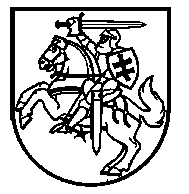 Lietuvos Respublikos VyriausybėnutarimasDėl LIETUVOS RESPUBLIKOS VYRIAUSYBĖS 2005 M. BALANDŽIO 21 D. NUTARIMO NR. 447 „DĖL LIETUVOS RESPUBLIKOS KELIŲ PRIEŽIŪROS IR PLĖTROS PROGRAMOS FINANSAVIMO ĮSTATYMO ĮGYVENDINIMO“ PAKEITIMO2015 m. gruodžio 9 d. Nr. 1271
VilniusLietuvos Respublikos Vyriausybė nutaria:Pakeisti Kelių priežiūros ir plėtros programos finansavimo lėšų naudojimo tvarkos aprašą, patvirtintą Lietuvos Respublikos Vyriausybės . balandžio 21 d. nutarimu Nr. 447 „Dėl Lietuvos Respublikos kelių priežiūros ir plėtros programos finansavimo įstatymo įgyvendinimo“, ir 8.2.11 papunktį išdėstyti taip:„8.2.11. paskoloms, skirtoms vietinės reikšmės keliams (gatvėms) projektuoti, tiesti, rekonstruoti, taisyti (remontuoti), grąžinti ir palūkanoms mokėti.“Ministras Pirmininkas	Algirdas ButkevičiusSusisiekimo ministras	Rimantas Sinkevičius